РОЗПОРЯДЖЕННЯ МІСЬКОГО ГОЛОВИм. Сумивід   04.08.2023   № 260 -РУ зв’язку зі зверненням депутатів Сумської міської ради VIII скликання до Сумського міського голови Лисенка О.М. щодо скликання чергової сесії Сумської міської ради на 09 серпня 2023 року, керуючись пунктом 8 частини четвертої статті 42 Закону України «Про місцеве самоврядування в Україні»:Скликати чергову XLVI сесію Сумської міської ради VІІI скликання 09 серпня 2023 року о 09 год. в сесійній залі Будинку обласної ради (майдан Незалежності, 2).Внести на розгляд Сумської міської ради питання:Про внесення змін до рішення Сумської міської ради від 14 грудня 2022 року № 3309–МР «Про бюджет Сумської міської територіальної громади на 2023 рік» (зі змінами).Відповідальна за підготовку питання – директор департаменту фінансів, економіки та інвестицій Сумської міської ради Липова С.А. Проєкт рішення готує департамент фінансів, економіки та інвестицій Сумської міської ради.Про внесення змін до Програми економічного і соціального розвитку Сумської міської територіальної громади на 2023 рік (зі змінами), затвердженої рішенням Сумської міської ради від 14 грудня 2022 року                         № 3310-МР.Відповідальна за підготовку питання – директор департаменту фінансів, економіки та інвестицій Сумської міської ради Липова С.А. Проєкт рішення готує департамент фінансів, економіки та інвестицій Сумської міської ради. Організацію підготовки і проведення сесії покласти на відділ з організації діяльності ради Сумської міської ради (Божко Н.Г.).4. Забезпечити:4.1. Начальнику управління з господарських та загальних питань Сумської міської ради Міщенко С.М. – тиражування матеріалів сесії в необхідній кількості, своєчасний доступ до будівлі і сесійної зали та необхідні умови для проведення сесії (приміщення, робота президії).4.2. В.о. начальника управління муніципальної безпеки Сумської міської ради Кононенку С.В. – підтримання належного громадського порядку.4.3. Начальнику управління суспільних комунікацій Сумської міської ради Дяговець О.В. – через засоби масової інформації доведення до відома населення інформації щодо часу і місця проведення сесії.Міський голова								О.М. ЛисенкоБожко Н.Г. 700-615Розіслати: згідно зі списком.Начальник відділу з організації діяльності радиСумської міської ради 	                                                                       Н.Г. БожкоНачальник відділу протокольної роботи та контролю Сумської міської ради							        Л.В. МошаНачальник правового управління Сумської міської ради 							       О.В. ЧайченкоКеруючий справами виконавчого комітету                                                                                             Ю.А. ПавликС П И С О Крозсилки розпорядження міського голови«Про скликання чергової XLVI сесії Сумської міської ради VІІI скликання 09 серпня 2023 року»від __________ № _____Божко Н.Г.Дмитренку С.М.Дяговець О.В.Журбі О.І.Клименку Ю.М.Кононенку С.В.Липовій С.А. Масік Т.О.Міщенко С.М.Чайченку О.В.Шерстюк Ю.П.Начальник відділу з організації діяльності ради                                                                Н.Г. Божко Сумської міської ради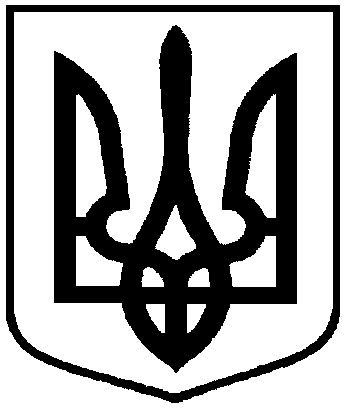 Про скликання чергової XLVI сесії Сумської міської ради VІІI скликання 09 серпня 2023 року